Top of FormBottom of FormConversation opened. 1 unread message. 
Skip to content
Using Gmail with screen readersMeetNew meetingJoin a meetingHangouts2 of 19NLIHC Releases “The Gap”: Millions of the Nation’s Lowest-Income Renters Struggle to Afford HomesInbox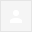 7:04 AM (1 hour ago)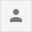 